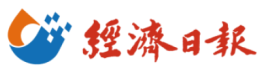 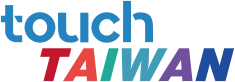 *附註 : 本報名表即為展示籌備會收費依據 / 2023.8.31前報名享早鳥優惠價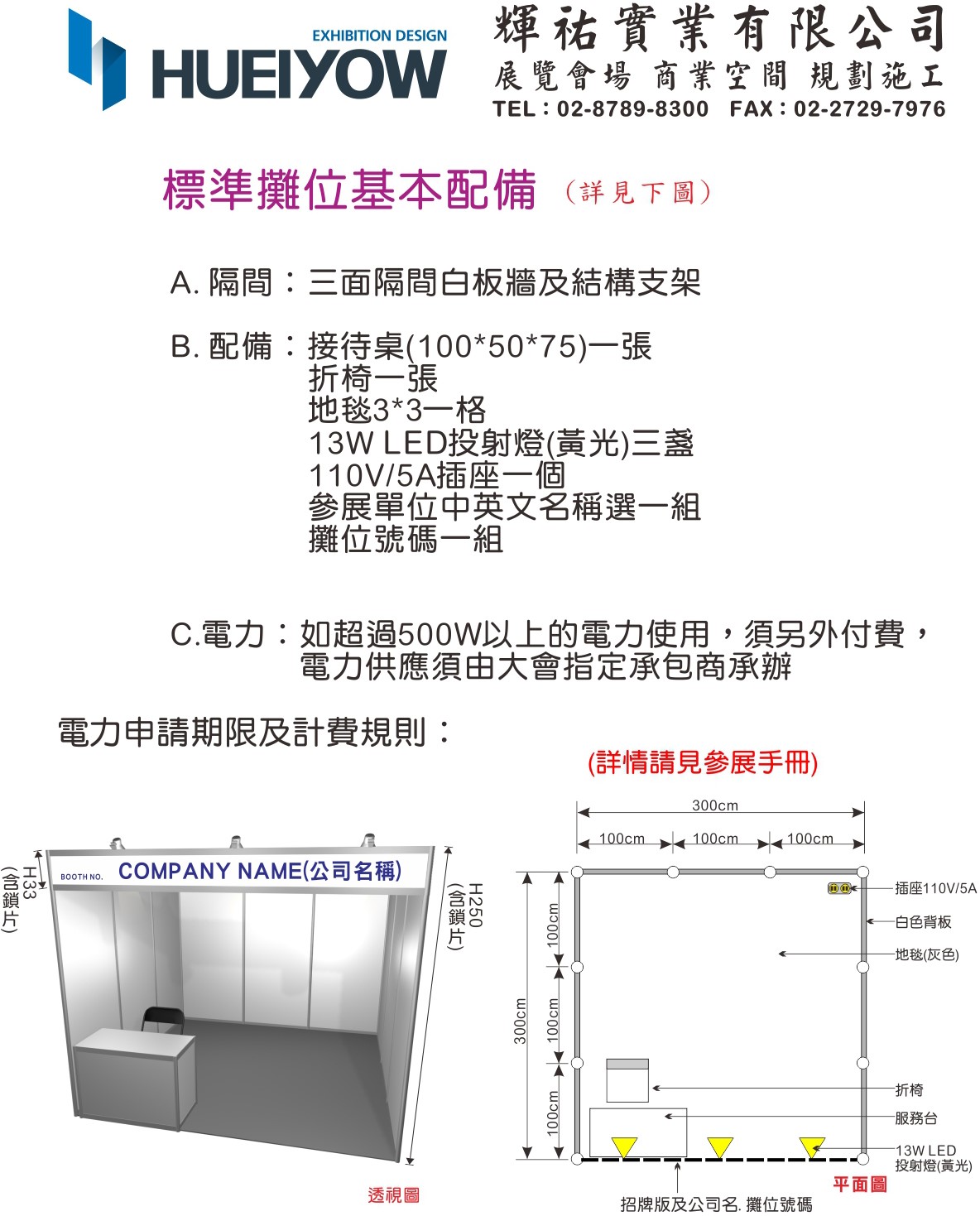 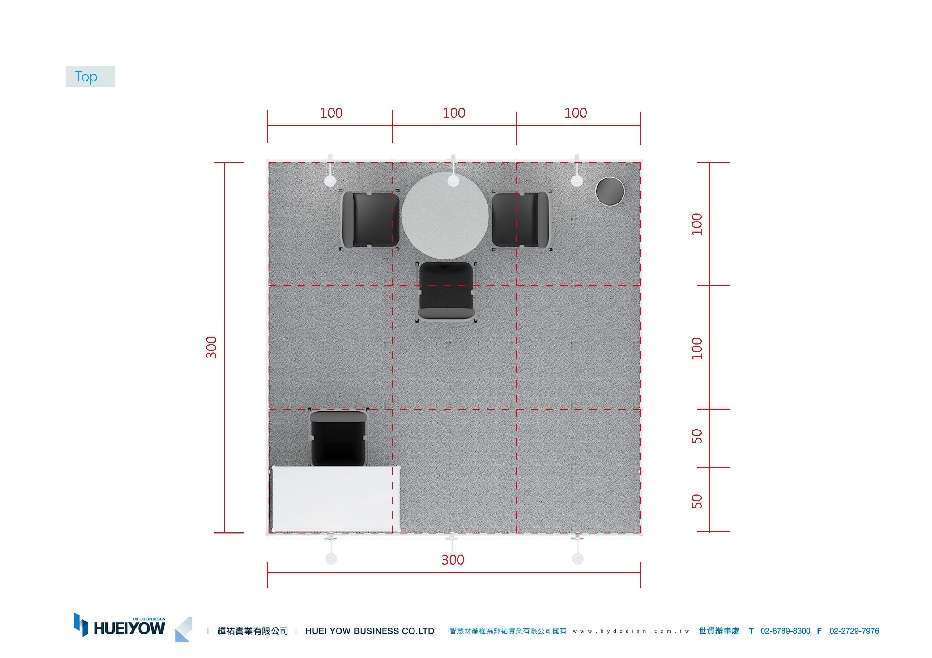 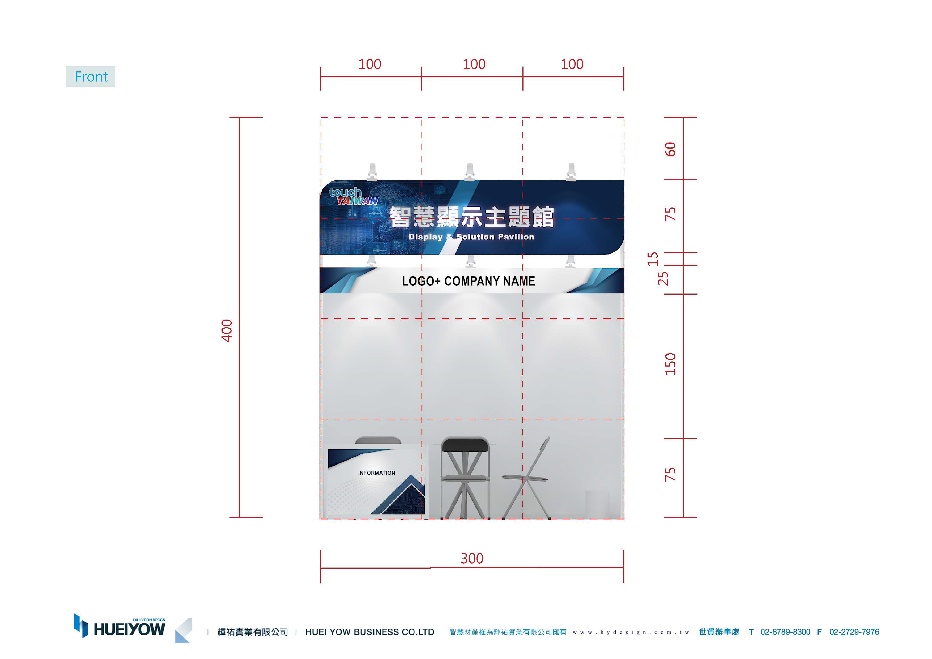 公司名稱( 中 ) ( 中 ) ( 中 ) 平面圖簡稱( 中 )平面圖簡稱( 中 )公司名稱( EN )( EN )( EN )平面圖簡稱( EN)平面圖簡稱( EN)地址( 中 )( 中 )( 中 )( 中 )( 中 )( 中 )( 中 )( 中 )地址( EN ) ( EN ) ( EN ) ( EN ) ( EN ) ( EN ) ( EN ) ( EN ) 統一編號聯絡人職稱電話手機傳真E-mail網址網址參展主題區域□ 智慧顯示□ 智慧顯示□ 智慧顯示□ Mini / Micro LED□ Mini / Micro LED□ Mini / Micro LED□ Mini / Micro LED□ Mini / Micro LED參展主題區域□ 先進設備□ 先進設備□ 先進設備□ 化合物半導體□ 化合物半導體□ 化合物半導體□ 化合物半導體□ 化合物半導體參展主題區域□ 工業材料□ 工業材料□ 工業材料□ 淨零碳排&新能源□ 淨零碳排&新能源□ 淨零碳排&新能源□ 淨零碳排&新能源□ 淨零碳排&新能源參展主題區域□ 智慧製造□ 智慧製造□ 智慧製造□ 新創學研□ 新創學研□ 新創學研□ 新創學研□ 新創學研參展產品目標客戶攤位類型 ( 任選一項打 V)攤位型式(價格皆為未稅 )攤位型式(價格皆為未稅 )攤位型式(價格皆為未稅 )攤位型式(價格皆為未稅 )定價早鳥優惠價早鳥優惠價會員價攤位類型 ( 任選一項打 V)□ 攤位淨空地 9m2   □ 攤位淨空地 9m2   □ 攤位淨空地 9m2   □ 攤位淨空地 9m2   NT$53,000NT$50,000NT$50,000NT$47,000攤位類型 ( 任選一項打 V)□ 攤位含基本隔間、配備 9m2□ 攤位含基本隔間、配備 9m2□ 攤位含基本隔間、配備 9m2□ 攤位含基本隔間、配備 9m2NT$57,500NT$54,500NT$54,500NT$51,500攤位類型 ( 任選一項打 V)□ 主題攤位含基本隔間、配備 9m2□ 主題攤位含基本隔間、配備 9m2□ 主題攤位含基本隔間、配備 9m2□ 主題攤位含基本隔間、配備 9m2NT$63,000NT$60,000NT$60,000NT$57,000攤位數小計 小計 小計 元 元 元 元 攤位數營業稅(5%) 營業稅(5%) 營業稅(5%) 元 元 元 元 攤位數合計 合計 合計 元 元 元 元 